亚太区独家聚焦家电智能化技术盛会2016’第八届（顺德）家电智能化技术与节能管理研讨会邀 请 函【时间】:2016年7月22日【地点】:广东 顺德【主办单位】:大比特资讯机构   【承办单位】:半导体器件应用网                                     【支持媒体】:大比特电子变压器商务网    《磁性元器件与电源》月刊 【参会听众】: 大家电、小家电、智能家居、无线模块、传感器、控制器、科研学术机构等500多人参会;会议介绍：                                       未来5年智能家电的市场需求将达到1.5万亿元，为此，饱受价格战和库存困扰的家电企业也集体转向智能家电。除智能电视以外，许多智能产品渗透率很低，这一方面说明市场潜力很大，然而未来传统家电企业的竞争压力将会很大，除了本行业的竞争，京东阿里等电商、百度腾讯等互联网企业，以及创业公司都试图从智能家电市场中分一杯羹。另一方面也说明，目前的智能家电“尚不得人心”。由于智能家电在传统产品的基础上引入了微处理器、传感器和网络通信等技术，因此技术融合会产生许多新的技术问题，创新技术是消除阻碍、助力发展的关键。为了促进中国智能家电行业的技术交流，推动智能家电行业的发展，大比特资讯机构将凭借多年的行业专业办会经验，将于2016年7月22日在顺德隆重举办“第八届 (顺德)家电智能化与节能管理技术研讨会”。大会涉及议题：●智能家电行业标准●高性能实现家电智能化●智能家电无线通信技术●高质量、低成本实现家电智能化●低功耗技术在智能家电中的应用●实现智能化电源管理以及新型智能开关电源技术●物联网无线传输传感技术在智能家电的应用●2016家智能家电行业发展趋势往届参会部分代表企业：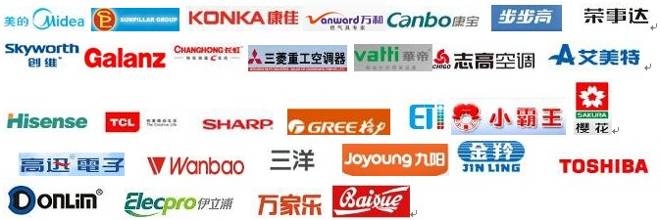 二、顶尖演讲团队：会议将针对2016年最关心的热点话题智能家电行业标准、高质量、低成本、智能化电源管理以及无线通讯等。会议围绕高、精、尖、全等最具代表和最新的智能技术解决技术交流，成为涉及面最广、最切合工作运用的一次研讨会。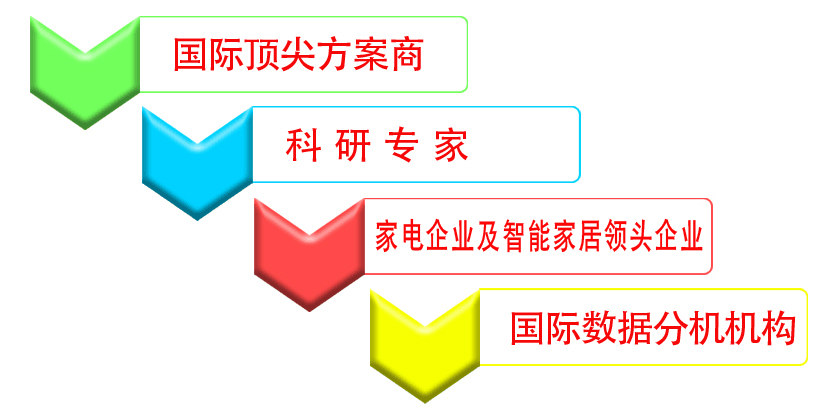 三、会议亮点：  ☆华南区极具特色的家电智能化技术创新与设计类型会议(每年一届)；☆坚持以技术垂直方向为特色的技术交流研讨会； ☆满足企业不同需求,上午侧重家电智能化技术方案,下午侧重家电节能管理技术方案； ☆重点围绕家电智能化技术,诚邀科研学术专家代表参与互动,业界顶尖智能家电企业参与分享;☆现场同时邀请智能家电控制、节能管理方案、智能家电配套厂商(电机、传感器、无线模块等)参与展示,搭建上、中、下游产业链的聚会； 上届会议回顾：http://www.big-bit.com/Meeting/jd7/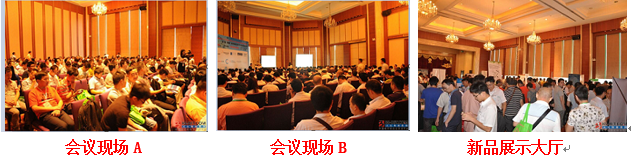 四、会议免费：参会听众无须支付任何费用，只需提前报名，经主办方确认后获得“参会确认信息”均可免费参会，同时参加会议的工程师在会议当天可获得午餐补贴券，会议结束后到签到处领取午餐补贴费；五、参会方式：会议当天凭”报名手机号”进行签到参会，报名成功后24小时内手机将会收到您的“参会确认短信”；〈一〉、扫描二维码即可快速报名: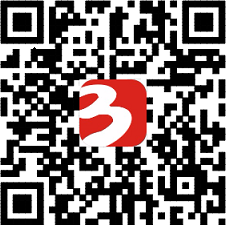 〈二、报名官网： http://www.big-bit.com ；〈三〉、主办方联络: 电话：020-37880700-6023、18680520286会务组 蒋小姐； 〈四〉、回复邮件回执：E-mail: info@big-bit.com，2519052024@qq.com 报名回执表：备注：■ 参加方式：请将此表填妥后由7月15日前回传至主办方； ■所有报名人员报名成功后24小时内手机将会收到您的“参会确认短信”，■7月22凭“报名手机号”亲赴举办地点办理报名手续和领取相关资料；    ■ 本次活动主办方不提供住宿，如需主办方协助预订酒店的，可电话或邮件向主办方组委人员提出协助，主办方将会尽力协助您并满足您的需求；     2016’第八届（顺德）家电智能化技术与节能管理研讨会报名表2016’第八届（顺德）家电智能化技术与节能管理研讨会报名表2016’第八届（顺德）家电智能化技术与节能管理研讨会报名表2016’第八届（顺德）家电智能化技术与节能管理研讨会报名表2016’第八届（顺德）家电智能化技术与节能管理研讨会报名表2016’第八届（顺德）家电智能化技术与节能管理研讨会报名表2016’第八届（顺德）家电智能化技术与节能管理研讨会报名表2016’第八届（顺德）家电智能化技术与节能管理研讨会报名表2016’第八届（顺德）家电智能化技术与节能管理研讨会报名表2016’第八届（顺德）家电智能化技术与节能管理研讨会报名表2016’第八届（顺德）家电智能化技术与节能管理研讨会报名表每家企业3位以上免费名额每家企业3位以上免费名额每家企业3位以上免费名额每家企业3位以上免费名额每家企业3位以上免费名额每家企业3位以上免费名额每家企业3位以上免费名额每家企业3位以上免费名额每家企业3位以上免费名额每家企业3位以上免费名额每家企业3位以上免费名额公司名称参会人名参会人名部门职位职位电话电话手机邮箱邮箱我还有其他朋友参会：邀请2名好友到场，邀请人即可获得品牌u盘1个我还有其他朋友参会：邀请2名好友到场，邀请人即可获得品牌u盘1个我还有其他朋友参会：邀请2名好友到场，邀请人即可获得品牌u盘1个我还有其他朋友参会：邀请2名好友到场，邀请人即可获得品牌u盘1个我还有其他朋友参会：邀请2名好友到场，邀请人即可获得品牌u盘1个我还有其他朋友参会：邀请2名好友到场，邀请人即可获得品牌u盘1个我还有其他朋友参会：邀请2名好友到场，邀请人即可获得品牌u盘1个我还有其他朋友参会：邀请2名好友到场，邀请人即可获得品牌u盘1个我还有其他朋友参会：邀请2名好友到场，邀请人即可获得品牌u盘1个我还有其他朋友参会：邀请2名好友到场，邀请人即可获得品牌u盘1个我还有其他朋友参会：邀请2名好友到场，邀请人即可获得品牌u盘1个公司名称公司名称参会人名部门部门职位电话手机手机手机邮箱邮箱亲爱的工程师朋友们，特征集您在工作领域所遇到的技术难点，以便我们更好的为您解答：亲爱的工程师朋友们，特征集您在工作领域所遇到的技术难点，以便我们更好的为您解答：亲爱的工程师朋友们，特征集您在工作领域所遇到的技术难点，以便我们更好的为您解答：亲爱的工程师朋友们，特征集您在工作领域所遇到的技术难点，以便我们更好的为您解答：亲爱的工程师朋友们，特征集您在工作领域所遇到的技术难点，以便我们更好的为您解答：亲爱的工程师朋友们，特征集您在工作领域所遇到的技术难点，以便我们更好的为您解答：亲爱的工程师朋友们，特征集您在工作领域所遇到的技术难点，以便我们更好的为您解答：亲爱的工程师朋友们，特征集您在工作领域所遇到的技术难点，以便我们更好的为您解答：亲爱的工程师朋友们，特征集您在工作领域所遇到的技术难点，以便我们更好的为您解答：亲爱的工程师朋友们，特征集您在工作领域所遇到的技术难点，以便我们更好的为您解答：亲爱的工程师朋友们，特征集您在工作领域所遇到的技术难点，以便我们更好的为您解答：听众参会享有服务：A、免费参加本次研讨会；B、免费领取会议演讲会刊； C、会议结束后所有工程师可领取精美礼品1份；D、家电工程、研发参会人员会议当天可获得酒店当天午餐补贴劵；E、参与会议当天千元微信抢红包活动；听众参会享有服务：A、免费参加本次研讨会；B、免费领取会议演讲会刊； C、会议结束后所有工程师可领取精美礼品1份；D、家电工程、研发参会人员会议当天可获得酒店当天午餐补贴劵；E、参与会议当天千元微信抢红包活动；听众参会享有服务：A、免费参加本次研讨会；B、免费领取会议演讲会刊； C、会议结束后所有工程师可领取精美礼品1份；D、家电工程、研发参会人员会议当天可获得酒店当天午餐补贴劵；E、参与会议当天千元微信抢红包活动；听众参会享有服务：A、免费参加本次研讨会；B、免费领取会议演讲会刊； C、会议结束后所有工程师可领取精美礼品1份；D、家电工程、研发参会人员会议当天可获得酒店当天午餐补贴劵；E、参与会议当天千元微信抢红包活动；听众参会享有服务：A、免费参加本次研讨会；B、免费领取会议演讲会刊； C、会议结束后所有工程师可领取精美礼品1份；D、家电工程、研发参会人员会议当天可获得酒店当天午餐补贴劵；E、参与会议当天千元微信抢红包活动；听众参会享有服务：A、免费参加本次研讨会；B、免费领取会议演讲会刊； C、会议结束后所有工程师可领取精美礼品1份；D、家电工程、研发参会人员会议当天可获得酒店当天午餐补贴劵；E、参与会议当天千元微信抢红包活动；听众参会享有服务：A、免费参加本次研讨会；B、免费领取会议演讲会刊； C、会议结束后所有工程师可领取精美礼品1份；D、家电工程、研发参会人员会议当天可获得酒店当天午餐补贴劵；E、参与会议当天千元微信抢红包活动；听众参会享有服务：A、免费参加本次研讨会；B、免费领取会议演讲会刊； C、会议结束后所有工程师可领取精美礼品1份；D、家电工程、研发参会人员会议当天可获得酒店当天午餐补贴劵；E、参与会议当天千元微信抢红包活动；听众参会享有服务：A、免费参加本次研讨会；B、免费领取会议演讲会刊； C、会议结束后所有工程师可领取精美礼品1份；D、家电工程、研发参会人员会议当天可获得酒店当天午餐补贴劵；E、参与会议当天千元微信抢红包活动；听众参会享有服务：A、免费参加本次研讨会；B、免费领取会议演讲会刊； C、会议结束后所有工程师可领取精美礼品1份；D、家电工程、研发参会人员会议当天可获得酒店当天午餐补贴劵；E、参与会议当天千元微信抢红包活动；听众参会享有服务：A、免费参加本次研讨会；B、免费领取会议演讲会刊； C、会议结束后所有工程师可领取精美礼品1份；D、家电工程、研发参会人员会议当天可获得酒店当天午餐补贴劵；E、参与会议当天千元微信抢红包活动；